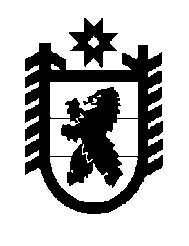 Российская Федерация Республика Карелия    РАСПОРЯЖЕНИЕГЛАВЫ РЕСПУБЛИКИ КАРЕЛИЯ	Внести в приложение к распоряжению Главы Республики Карелия от 19 мая 2016 года № 187-р следующие изменения:	1) в пункте 1 слова «Министр экономического развития Республики Карелия» заменить словами «Министр экономического развития и промышленности Республики Карелия»;  	2) в пункте 2 слова «Министр экономического развития Республики Карелия» заменить словами «Министр экономического развития и промышленности Республики Карелия»;  	3) в пункте 3 слова «Министр экономического развития Республики Карелия» заменить словами «Министр экономического развития и промышленности Республики Карелия»;  4) в пункте 4 слова «Министр экономического развития Республики Карелия» заменить словами «Министр экономического развития и промышленности Республики Карелия»;  5) в пункте 5 слова «Министр экономического развития Республики Карелия» заменить словами «Министр экономического развития и промышленности Республики Карелия»;  6) в пункте 6 слова «Министр экономического развития Республики Карелия» заменить словами «Министр экономического развития и промышленности Республики Карелия»;  7) в пункте 7 слова «Министр экономического развития Республики Карелия» заменить словами «Министр экономического развития и промышленности Республики Карелия»;  8) пункт 8 изложить в следующей редакции:9) в пункте 9 слова «Министр экономического развития Республики Карелия» заменить словами «Министр экономического развития и промышленности Республики Карелия»;  10) в пункте 10 слова «Министр экономического развития Республики Карелия» заменить словами «Министр экономического развития и промышленности Республики Карелия»; 11) в пункте 11 слова «Министр экономического развития Республики Карелия» заменить словами «Министр экономического развития и промышленности Республики Карелия»;  12) в пункте 12 слова «Министр экономического развития Республики Карелия» заменить словами «Министр экономического развития и промышленности Республики Карелия»;  13) в пункте 13 слова «Министр экономического развития Республики Карелия» заменить словами «Министр экономического развития и промышленности Республики Карелия»;  14) в пункте 14 слова «Министр экономического развития Республики Карелия» заменить словами «Министр экономического развития и промышленности Республики Карелия»;  15) в пункте 15 слова «Министр экономического развития Республики Карелия» заменить словами «Министр экономического развития и промышленности Республики Карелия».           Глава Республики  Карелия                                                               А.П. Худилайненг. Петрозаводск19 сентября 2016 года№ 391-р«8.Наличие механизмов профессиональной подготовки и перепод-готовки по специальностям, соответствующим инвестицион-ной стратегии региона и потребностям инвесторовМинистр экономиче-ского развития и промышлен-ности Республики Карелия«8.Выполнено полностьюСформирован и ежегодно уточняется прогноз потребности в подготовке кадров для экономики и социальной сферы Республики Карелия на 5 лет в профессиональном разрезе и по уровням Министр экономиче-ского развития и промышлен-ности Республики Карелияпрофессионального обучения. С  прогноз формируется в рамках подпрограммы 1 «Государственная политика в области содействия занятости населения и социальной защиты от безработицы» государственной программы Республики Карелия «Содействие занятости населения в Республике Карелия».Осуществлен переход к новым принципам организации профессионального образования в соответствии с Федеральным законом от 29 декабря 2012 года № 273-ФЗ «Об образовании в Российской Федерации».  Приказом  Министерства образования  Республики Карелия ежегодно утверждаются контрольные цифры приема граждан по профессиям и специальностям для обучения по образовательным программам сред-него профессионального образования за счет бюджетных ассигнова-ний бюджета Республики Карелия с учетом прогноза  потребности в подготовке кадров для экономики и социальной сферы Республики Карелияпрофессионального обучения. С  прогноз формируется в рамках подпрограммы 1 «Государственная политика в области содействия занятости населения и социальной защиты от безработицы» государственной программы Республики Карелия «Содействие занятости населения в Республике Карелия».Осуществлен переход к новым принципам организации профессионального образования в соответствии с Федеральным законом от 29 декабря 2012 года № 273-ФЗ «Об образовании в Российской Федерации».  Приказом  Министерства образования  Республики Карелия ежегодно утверждаются контрольные цифры приема граждан по профессиям и специальностям для обучения по образовательным программам сред-него профессионального образования за счет бюджетных ассигнова-ний бюджета Республики Карелия с учетом прогноза  потребности в подготовке кадров для экономики и социальной сферы Республики Карелияпрофессионального обучения. С  прогноз формируется в рамках подпрограммы 1 «Государственная политика в области содействия занятости населения и социальной защиты от безработицы» государственной программы Республики Карелия «Содействие занятости населения в Республике Карелия».Осуществлен переход к новым принципам организации профессионального образования в соответствии с Федеральным законом от 29 декабря 2012 года № 273-ФЗ «Об образовании в Российской Федерации».  Приказом  Министерства образования  Республики Карелия ежегодно утверждаются контрольные цифры приема граждан по профессиям и специальностям для обучения по образовательным программам сред-него профессионального образования за счет бюджетных ассигнова-ний бюджета Республики Карелия с учетом прогноза  потребности в подготовке кадров для экономики и социальной сферы Республики Карелияпрофессионального обучения. С  прогноз формируется в рамках подпрограммы 1 «Государственная политика в области содействия занятости населения и социальной защиты от безработицы» государственной программы Республики Карелия «Содействие занятости населения в Республике Карелия».Осуществлен переход к новым принципам организации профессионального образования в соответствии с Федеральным законом от 29 декабря 2012 года № 273-ФЗ «Об образовании в Российской Федерации».  Приказом  Министерства образования  Республики Карелия ежегодно утверждаются контрольные цифры приема граждан по профессиям и специальностям для обучения по образовательным программам сред-него профессионального образования за счет бюджетных ассигнова-ний бюджета Республики Карелия с учетом прогноза  потребности в подготовке кадров для экономики и социальной сферы Республики Карелия8.1.Сбор  информации о профессиональ-ном образовании, профессиональной подготовке и пере-подготовке по профессиям и специальностям, соответствующим Инвестиционной стратегии Респуб-лики Карелия на период до 2025 года и потребнос-тям инвесторовподготовка и размеще-ние на официальном сайте http://minedu. karelia.pro приказа  Министерства образо-вания  Республики Карелия.Сводный отчет о резуль-татах достижения контрольных цифр приема граждан по профессиям и специ-альностям для обучения по образовательным программам среднего профессионального образования 01.12.201601.12.201731.12.201631.12.2017Министр образования Республики Карелия8.2.Продолжение работы по средне-срочному и долго-срочному прогно-зированию баланса трудовых ресурсов и потребности рын-ка труда в кадрахподготовка и размеще-ние на официальном сайте http://mintrud. karelia.ru прогноза потребности в подго-товке кадров для эконо-мики и социальной сферы Республики Карелия на 5 лет01.12.201601.12.201731.12.201631.12.2017Министр социальной защиты, труда и занятости Республики Карелия8.3.Проведение обще-ственной экспер-тизы результатов внедрения требо-ваний Стандарта заключение Эксперт-ной группы01.01.201701.01.201801.02.201701.02.2018руководи-тель Экспертной группы 8.4.Подтверждение выполнения требо-ваний Стандартазаключение по результатам экспертизы01.02.201701.02.201801.03.201701.03.2018Руководи-тель пред-ставитель-ства АСИ  в СЗФО»;